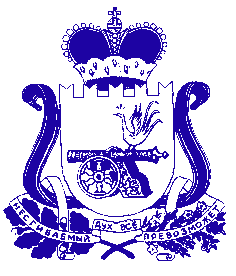 АДМИНИСТРАЦИЯ МУНИЦИПАЛЬНОГО ОБРАЗОВАНИЯ «КРАСНИНСКИЙ РАЙОН»  СМОЛЕНСКОЙ ОБЛАСТИП О С Т А Н О В Л Е Н И Еот 08.05.2018№ 237Об отмене режима повышенной готовностина территории муниципального образования«Краснинский район» Смоленской областиРуководствуясь Уставом муниципального образования «Краснинский район» Смоленской области, Администрация муниципального образования «Краснинский район» Смоленской области постановляет: 	1.Отменить с 09 часов 00 минут 11 мая 2018 года на территориимуниципального образования «Краснинский район» Смоленской области режим повышенной готовности для органов управления и сил Краснинского муниципального звена Смоленской областной подсистемы РСЧС, введенный постановлением Администрации муниципального образования «Краснинский район» Смоленской области от 14.04.2018 года № 182 «О введении режима повышенной готовности на территории муниципального образования «Краснинский район»  Смоленской области». 	2. Начальнику отдела городского хозяйства Администрации муниципального образования «Краснинскийрайон» Смоленской области (В.А.Шендалев), Главам муниципальных образований сельских поселений Краснинского района Смоленской области, руководителям организаций, предприятий, расположенных на территории Краснинского района Смоленской области исполнять обязанности в режиме повседневной деятельности. 	3. И.о. начальника отдела по информационной	политикеАдминистрации муниципального образования «Краснинский район» Смоленской области (А.Л. Прозоров) разместить настоящее постановление на официальном сайте Администрации муниципального образования «Краснинский район» Смоленской области.				4. Контроль за исполнением настоящего постановления оставляю за собой.Исполняющий полномочия Главымуниципального образования«Краснинский район»Смоленской области                                                                        В.Н. Попков